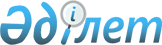 О проекте решения Совета Евразийской экономической комиссии «Об установлении ставки ввозной таможенной пошлины Единого таможенного тарифа Таможенного союза в отношении терефталевой кислоты и ее солей»Решение Коллегии Евразийской экономической комиссии от 26 марта 2013 года № 54

      Коллегия Евразийской экономической комиссии решила:



      Одобрить проект решения Совета Евразийской экономической комиссии «Об установлении ставки ввозной таможенной пошлины Единого таможенного тарифа Таможенного союза в отношении терефталевой кислоты и ее солей» (прилагается) и внести его для рассмотрения на очередном заседании Совета Евразийской экономической комиссии.      Председатель                               В.Б. Христенко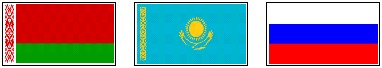  ЕВРАЗИЙСКАЯ ЭКОНОМИЧЕСКАЯ КОМИССИЯ

СОВЕТ

_______________________________________________________________

Проект       

Р Е Ш Е Н И Е      «___» __________ 2013 г.        №               г. Москва       

Об установлении ставки ввозной таможенной пошлины Единого таможенного тарифа Таможенного союза в отношении терефталевой кислоты и ее солей

      Совет Евразийской экономической комиссии решил:



      1. Установить ставку ввозной таможенной пошлины Единого таможенного тарифа Таможенного союза (приложение к Решению Совета Евразийской экономической комиссии от 16 июля 2012 г. № 54) в отношении терефталевой кислоты и ее солей (код 2917 36 000 0 ТН ВЭД ТС) в размере 0 процентов от таможенной стоимости с 1 мая 2013 г. 

по 30 апреля 2014 г. включительно.



      2. В примечании 5С к Единому таможенному тарифу Таможенного союза (приложение к Решению Совета Евразийской экономической комиссии от 16 июля 2012 г. № 54) слова «по 31.12.2012 включительно» заменить словами «с 01.05.2013 по 30.04.2014 включительно».



      3. Настоящее Решение вступает в силу по истечении 10 календарных дней с даты его официального опубликования.Члены Совета Евразийской экономической комиссии:
					© 2012. РГП на ПХВ «Институт законодательства и правовой информации Республики Казахстан» Министерства юстиции Республики Казахстан
				От Республики

БеларусьОт Республики

КазахстанОт Российской

ФедерацииС. РумасК. КелимбетовИ. Шувалов